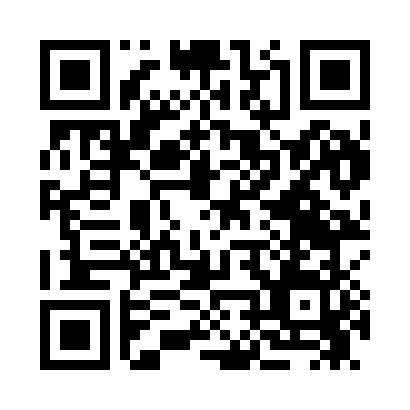 Prayer times for Ophir, Alabama, USAMon 1 Jul 2024 - Wed 31 Jul 2024High Latitude Method: Angle Based RulePrayer Calculation Method: Islamic Society of North AmericaAsar Calculation Method: ShafiPrayer times provided by https://www.salahtimes.comDateDayFajrSunriseDhuhrAsrMaghribIsha1Mon4:115:3612:484:348:009:242Tue4:125:3612:484:348:009:243Wed4:125:3612:484:348:009:244Thu4:135:3712:484:348:009:245Fri4:135:3712:494:357:599:236Sat4:145:3812:494:357:599:237Sun4:155:3812:494:357:599:238Mon4:165:3912:494:357:599:229Tue4:165:4012:494:357:599:2210Wed4:175:4012:494:357:589:2111Thu4:185:4112:494:357:589:2112Fri4:195:4112:504:357:589:2013Sat4:195:4212:504:357:579:2014Sun4:205:4312:504:367:579:1915Mon4:215:4312:504:367:569:1816Tue4:225:4412:504:367:569:1817Wed4:235:4412:504:367:559:1718Thu4:245:4512:504:367:559:1619Fri4:245:4612:504:367:549:1520Sat4:255:4612:504:367:549:1521Sun4:265:4712:504:367:539:1422Mon4:275:4812:504:367:529:1323Tue4:285:4912:504:367:529:1224Wed4:295:4912:504:367:519:1125Thu4:305:5012:504:367:509:1026Fri4:315:5112:504:357:509:0927Sat4:325:5112:504:357:499:0828Sun4:335:5212:504:357:489:0729Mon4:345:5312:504:357:479:0630Tue4:355:5412:504:357:479:0531Wed4:365:5412:504:357:469:04